Муниципальное бюджетное дошкольное образовательное учреждение«Детский сад «Берёзка»город Новый Уренгой Ямало-Ненецкий автономный округКонсультация для родителей по формированию безопасного поведения в социуме«Дорога не терпит шалости!»Подготовила:  К.Л. ПарсаданянвоспитательМБДОУ «ДС «Берёзка»Новый Уренгой2021 Наши дети — это мы. Они прямо или косвенно повторяют наши установки, копируют наше поведение, к сожалению, зачастую абсолютно не подлежащее примеру. Отношение к соблюдению Правил дорожного движения — не исключение. Торопясь на работу, перебегаем проезжую часть на красный свет или перед близко идущим транспортом. Догоняя отходящий автобус, цепляемся за его поручни. В целях экономии времени переходим перекрестки по диагонали и т.д. А рядом с нами, за руку с нами — они, наши дети. Почему же потом мы удивляемся, как же невнимательны чадушки на дороге! Как безрассудно они раскатывают на скейтах и роликовых коньках прямо по проезжей части! Мы можем сотни раз повторять каждое утро, на какой свет надо переходить дорогу, что надо пережидать мчащиеся машины, а не лететь им наперерез. Но они будут все равно нарушать эти самые простые правила сохранения здоровья и жизни. Потому что их нарушаем мы, папы, мамы, бабушки и дедушки, самые главные авторитеты для детей.Отсюда становится очевидным, что без положительного примера и постоянного законопослушного воспитания со стороны родителей проблему безопасности подрастающего поколения на дорогах страны не решить.Учите детей безопасному поведению на дороге своим примеромРано или поздно, наш ребенок начинает самостоятельно ходить в школу, на стадион, бассейн, магазины и т.д. И, конечно же, ему необходимо переходить дорогу, часто напряженную и опасную для перехода. Чем раньше родители начинают обучать своих детей основным навыкам безопасного перехода, доводить до них содержание каждого правила перехода проезжей части, проезда на транспорте, тем безопаснее будет их дорога.Но самый важный «учитель» — пример родителей, то, как они сами выполняют все предписания ПДД. Об этом надо помнить четко.И все-таки, как обучать детей правилам безопасного поведения?Необходимо помнить, что такие занятия, беседы, просто упоминания должны быть не от случая к случаю, а постоянными.Анализ многих случаев дорожно-транспортных происшествий с детьми показывает, что часто ребята не замечают своевременно опасность и поэтому не могут правильно оценить ситуацию. Значит, первый шаг к безопасности детей — научить их наблюдать, ориентироваться в обстановке дороги, оценивать и предвидеть опасность. Формирование навыка наблюдения и ориентирования в дорожных ситуациях зависит от взрослых.Находясь на дороге со своими детьми, применяйте постоянно некоторые методы, которые помогут вам и вашему ребенку сформировать навыки безопасного поведения.Они перед вами:• Никогда не спешите на проезжей части. Наоборот, научите ребенка наблюдать обстановку на ней, переходить дорогу только размеренным шагом.• Не разговаривайте при переходе через дорогу, как бы интересна ни была тема беседы. Тогда ребенок поймет, что нельзя отвлекаться при маневре перехода.• Никогда не переходите дорогу наискось, не говоря уже о перекрестках. Покажите, что правильный и соответственно безопасный переход — только строго поперек дороги.• Не вздумайте переходить дорогу на красный или желтый свет, как бы вы ни спешили! Это не только разовая опасность. Ведь если вы с ребенком перешли дорогу на запрещающий сигнал, то он без вас сделает то же самое.• Приучитесь и приучите к этому ваших детей — переходить дорогу не там, где вам надо, а там, где есть переходы. Опять повторяем о перекрестках: их переход возможен только по линии тротуаров, «буквой Г».• При выходе из автобуса, троллейбуса, трамвая, такси помните, что вы должны это сделать первыми, чтобы проконтролировать дальнейшее передвижение ваших детей.• Постоянно обсуждайте с ребенком возникающие ситуации на дорогах, указывая на явную или скрытую опасность в виде очень быстро едущих автомобилей, пешеходов, нарушающих правила, и т.д. Особо обращайте внимание на автобусы, стоящие на остановке, автомобили на обочине дорог, объезжающие их машины, которые могут неожиданно показаться из-за автобуса и остановившегося транспортного средства. Ребенок должен убедиться, что за разными предметами, стоящими на дороге, может возникнуть скрытая опасность.• Особенно обратите внимание на двигательную память детей: остановка перед переходом. Поворот головы налево, направо для оценки ситуации на дороге, все должно быть зафиксировано ребенком, чтобы он в случае необходимости скопировал ваше поведение. Сформируйте обязательно у вашего ребенка твердый навык — сделал первый шаг на проезжую часть, поверни голову и осмотри дорогу в обоих направлениях.• Никогда не выходите с ребенком на проезжую часть из прикрытия в виде машины или кустарника. Вы тем самым показываете плохую привычку неожиданно появляться на проезжей части, что может привести к плачевным последствиям.• Нельзя, чтобы ребенок перебегал или переходил улицу впереди вас, и особенно не глядя по сторонам. Это приводит к тому, что он приучается бежать через дорогу, не оценивая ситуацию.• И, конечно же, если ребенок мал и вы не уверены в нем, то крепко держите малыша за руку!• Научите ребенка всматриваться вдаль и оценивать скорость приближающихся видов транспорта, для того чтобы он умел высчитать время, за которое машина или мотоцикл смогут доехать до вас.• Обращайте внимание на обманчивость пустынных дорог, которая может стать местом игры у детей. Они не менее опасны, чем оживленные. Не ожидая встретить на ней опасность, дети подвергают свою жизнь еще большей опасности!• Особенно родители должны внимательно обучать детей правилам и навыкам безопасного поведения на дорогах детей с отклонениями в зрении. Учтите, что «боковое зрение», играющее огромную роль при переходе улицы, у ребят с ослабленным зрением развито слабее. Поэтому приучите детей, носящих очки, чаще поворачивать голову для оценки ситуации на дороге.Помните, жизнь и здоровье наших детей зависит, прежде всего, от нас, взрослых!Памятка для родителей по ПДД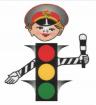 Памятка для родителей по ПДД«Обучение детей наблюдательности на улице» - Находясь на улице с ребенком, крепко держите его за руку.- Учите ребенка наблюдательности. Если у подъезда стоят транспортные средства или растут деревья, кусты, остановитесь, научите ребенка осматриваться по сторонам и определять: нет ли опасности приближающегося транспорта. Если у подъезда дома есть движение транспорта, обратите на это его внимание. Вместе с ним посмотрите: не приближается ли транспорт.- При движении по тротуару придерживайтесь стороны подальше от проезжей части. Взрослый должен находиться со стороны проезжей части.- Приучите ребенка, идя по тротуару, внимательно наблюдать за выездом автомобилей из арок дворов и поворотами транспорта на перекрестках.- При переходе проезжей части дороги остановитесь и осмотритесь по сторонам. Показывайте ребенку следующие действия по осмотру дороги: поворот головы налево, направо, еще раз налево. Дойдя до разделительной линии, делайте вместе с ним поворот головы направо. Если нет движения транспорта, продолжайте переход, не останавливаясь, а если есть – остановитесь на линии и пропустите транспорт, держа ребенка за руку.- Учите ребенка всматриваться вдаль, пропускать приближающийся транспорт.- Наблюдая за приближающимися транспортными средствами, обращайте внимание ребенка на то, что за большими машинами (автобус, троллейбус) может быть опасность – движущийся на большой скорости легковой автомобиль или мотоцикл. Поэтому лучше подождать, когда большая машина проедет, и убедиться в отсутствии скрытой опасности.- Не выходите с ребенком на проезжую часть из-за каких-либо препятствий: стоящих автомобилей, кустов, закрывающих обзор проезжей части.- Переходите проезжую часть не наискосок, а прямо, строго перпендикулярно. Ребенок должен понимать, что это делается для лучшего наблюдения за движением транспорта.- Переходите проезжую часть только на зеленый сигнал светофора. Объясняйте ребенку, что переходить дорогу на зеленый мигающий сигнал нельзя. Он горит всего три секунды, можно попасть в ДТП. - Помните, что ребенок обучается движению по улице прежде всего на вашем примере, приобретая собственный опыт!Памятка для родителей-водителей«Правила перевозки детей в автомобиле»- Всегда пристегивайтесь ремнями безопасности и объясняйте ребенку, зачем это нужно делать. Если это правило автоматически выполняется вами, то оно будет способствовать формированию у ребенка привычки пристегиваться ремнем безопасности. Ремень безопасности для ребенка должен иметь адаптер по его росту (чтобы ремень не был на уровне шеи).- Дети до 12 лет должны сидеть в специальном детском удерживающем устройстве (кресле) или занимать самые безопасные места в автомобиле: середину и правую часть заднего сиденья.- Учите ребенка правильному выходу из автомобиля через правую дверь, которая находится со стороны тротуара.Памятка для родителей«Причины детского дорожно-транспортного травматизма»- Переход дороги в неположенном месте, перед близко идущим транспортом.Игры на проезжей части и возле нее.- Катание на велосипеде, роликах, других самокатных средствах по проезжей части дороги.- Невнимание к сигналам светофора. Переход проезжей части накрасный или желтый сигналы светофора.- Выход на проезжую часть из-за стоящих машин, сооружений, зеленых насаждений и других препятствий.- Неправильный выбор места перехода дороги при высадке из маршрутного транспорта. Обход транспорта спереди или сзади.- Незнание правил перехода перекрестка.- Хождение по проезжей части при наличии тротуара.- Бегство от опасности в потоке движущегося транспорта.- Движение по загородной дороге по направлению движения транспорта. Соблюдайте правила дорожного движения! Берегите своих детей!Памятка для родителей«Правила поведения на остановке маршрутного транспорта»Не ускоряйте шаг и не бегите вместе с ребенком на остановку нужного маршрутного транспорта. Приучите ребенка, что это опасно, лучше подождать следующий автобус (троллейбус) и т. д.На остановках маршрутного транспорта держите ребенка крепко за руку. Нередки случаи, когда ребенок вырывается и выбегает на проезжую часть.Переходите проезжую часть только на пешеходных переходах. Не обходите маршрутный транспорт спереди или сзади. Если поблизости нет пешеходного перехода, дождитесь, когда транспорт отъедет подальше, и переходите дорогу в том месте, где она хорошо просматривается в обе стороны.При высадке из автобуса, троллейбуса, трамвая, такси выходите первыми. В противном случае ребенок может упасть или выбежать на проезжую часть дороги.